Messdaten    6CZ5 6973                	#1105Messdaten können auf      http://dbl.musicweb.ch/tubedata	heruntergeladen  werden.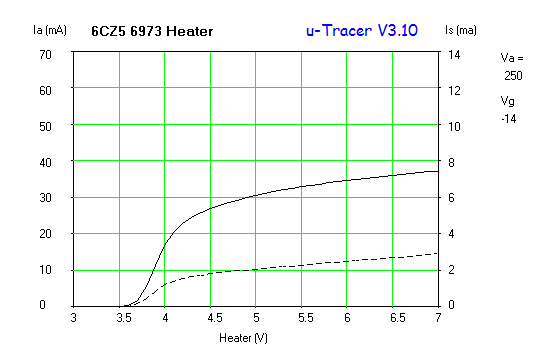 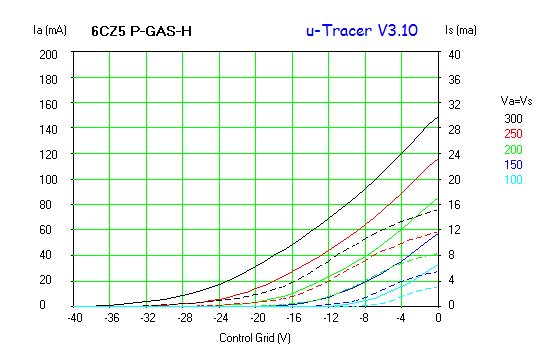 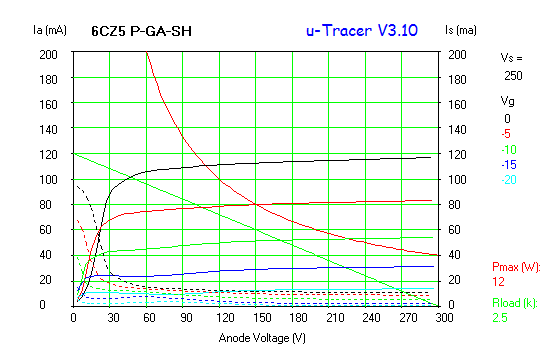 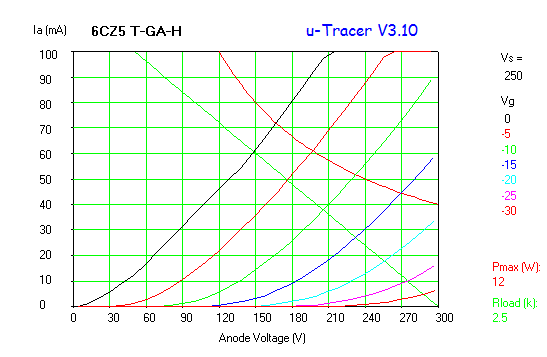 